 Max von der Grün: „Vorstadtkrokodile“ 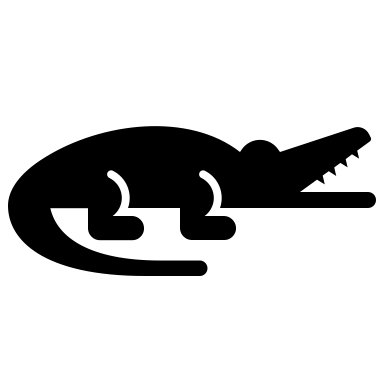 Aufgaben für die Woche vom 18.05-22.05Liebe Schülerinnen und Schüler der Klasse 5b,wie geht es euch?Heute fangen wir mit der intensiven Lektüre der „Vorstadtkrokodile“ an.(Wir haben diese Woche eine kurze Woche, da am Donnerstag ein Feiertag und am Freitag ein beweglicher Ferientag ist.)Du hast dir bereits das Buchcover angeschaut und eventuell auch schon den Klappentext gelesen: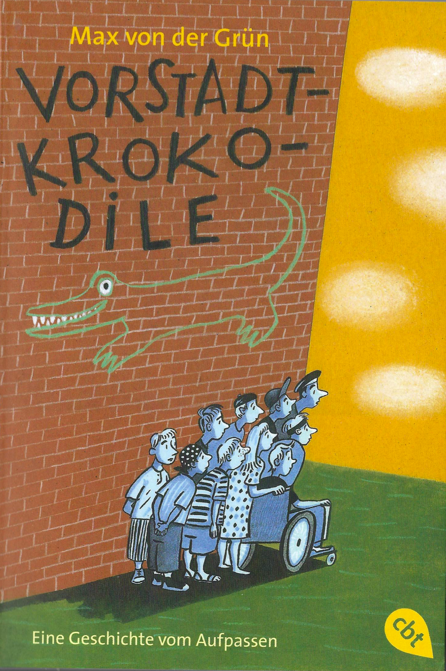 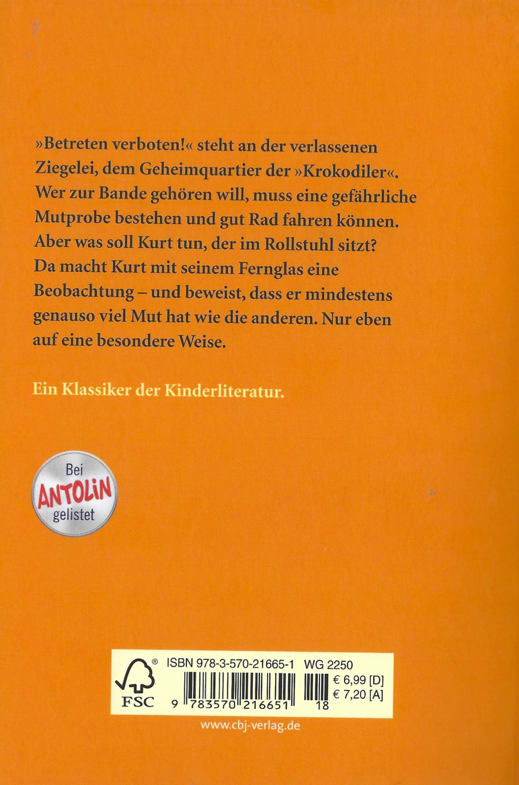 Blätter einfach mal durch das Buch. Was fällt dir an der Gestaltung der Buchseiten auf? … Vielleicht hast du bemerkt, dass zu Beginn des Buches Abbildungen zu sehen sind. Die eigentliche Geschichte fängt in Textform auf Seite 13 an. Die Bilder gehören aber auch zur Geschichte. Auf Seite 12 findest du Informationen zum Erscheinungsjahr und auch bei welchem Verlag das Buch erschienen ist. Vielleicht hast du beim Blättern auch bemerkt, dass etwas fehlt, das du von anderen Büchern kennst… Es gibt keine Kapiteleinteilung. Ein Kapitel ist ein Abschnitt eines Textes, der meist ein Thema behandelt. Damit wir einen besseren Überblick über die Geschichte haben, erscheint es sinnvoll, den Text in Kapitel einzuteilen. Das erste Kapitel (Seite 13-21) schauen wir uns diese Woche an. Ich habe diesem Kapitel die Überschrift „Hannes‘ Mutprobe“ gegeben.Ich möchte dich bitten, während der Lektüre der „Vorstadtkrokodile“ eine tabellarische Kapitelübersicht anzulegen. Für jedes Kapitel notieren wir die Kapitelnummer, die Seitenangabe, eine Überschrift und einige Informationen zum Inhalt des Kapitels (Was passiert in diesem Kapitel?). Diese Übersicht kannst du in das Ende deiner Mappe heften. Für das erste Kapitel gebe ich dir ein Beispiel:Tabellarische Kapitelübersicht
Aufgaben vom 18.05 bis 22.05:Lies die ersten 21 Seiten.Bearbeite folgende Aufgaben zum ersten Kapitel (S. 13-21) und schreibe bitte die Aufgabe jeweils mit auf. Die Überschrift lautet Hannes‘ Mutprobe (1. Kapitel).Beschreibe in einigen Sätzen die Mutprobe, die Hannes ablegen muss.Erkläre, warum sich Hannes dieser Mutprobe stellt. (Tipp: Du kannst insbesondere auf den Seiten 1 und 17 nachlesen).Was denkst du darüber, dass Hannes diese Mutprobe ablegt? Wie findest du das Verhalten der Krokodiler in diesem Kapitel? Was würdest du an Hannes‘ Stelle nun tun? Würdest du noch mit den Krokodilern reden bzw. zur Bande dazugehören wollen? Beantworte diese Fragen in einem kurzen Text.Lies bitte bis Montag (25.05) das zweite Kapitel (S. 22-29) und vervollständige die tabellarische Kapitelübersicht für das zweite Kapitel.Wer weiterlesen möchte, kann dies gerne tun, aber bitte nur bis maximal Seite 41 Freiwillige AufgabenZeitungsbericht über Hannes‘ Rettung (1. Kapitel, S. 13-21)Schreibe einen Zeitungsbericht über Hannes Rettung vom Dach der Ziegelei durch die Feuerwehr. Schreibe im Präteritum.Überlege dir eine passende Überschrift.Beantworte möglichst viele W-Fragen.b.) Tagebucheintag zu den ersten beiden Kapiteln (S. 13-29): Hannes‘ Mutter sagt: „[…] wo waren denn deine sauberen Freunde, als du am Dach gehangen hast?“ (S. 28) und wir erfahren, dass Hannes „seiner Mutter keine Antwort“ gibt (S. 29).Stell dir vor, dass Hannes am Abend in sein Tagebuch schreibt. Er denkt über seine Mutprobe, über die Worte seiner Mutter und über seine Begegnung mit Kurt nach. Schreibe diesen Tagebucheintrag und gehe auf folgende Leitfragen ein:Warum hast du (Hannes) die Mutprobe gemacht und wie hast du dich dabei gefühlt? Was hälst du von den anderen Krokodilern?Wie haben deine Eltern auf deine Mutprobe reagiert? Was denkst du über Kurt?Wie wird es für dich weitergehen?Schreibe in der Ich-Form, wähle ein Datum, eine Anrede (z.B. Liebes Tagebuch) und eine Schlusszeile (z.B. Dein Hannes). Schreibe ungefähr 1 bis 1,5 Seiten.Die Überschrift für diese Aufgabe lautet: Hannes‘ Tagebucheintrag (1. und 2. Kapitel)Ein Tagebucheintrag ist keine Nacherzählung aller Geschehnisse der Geschichte. Es geht also nicht darum, dass wir alle Schritte der Mutprobe und alle Strafen, die Hannes‘ Vater verhängt, im Einzelnen ausführlich wiedergeben. In dem Tagebucheintrag konzentrieren wir uns auf die Gefühle und Gedanken von Hannes.Es ist wichtig, dass wir uns Hannes‘ Gedanken und Gefühle nicht komplett ausdenken, sondern zunächst in den Text schauen und nach Hinweisen suchen, die uns helfen, Hannes‘ Gedanken zu erfassen. So können wir z.B. auf den ersten Seiten nachlesen, wie sich Hannes während der Mutprobe fühlt. Außerdem erfahren wir, dass sich Hannes für das Verhalten der Krokodiler schämt (Letzter Satz auf S. 28). Diese Informationen helfen uns, nachvollziehbare Gedanken und Gefühle aus Hannes‘ Sicht zu formulieren.
Wenn du mit den Aufgaben fertig bist, heftest du das Blatt in deine Portfolio-Mappe ein. Vervollständige auch dein Inhaltsverzeichnis. Wenn du eine freiwillige Aufgabe bearbeitest, kannst du sie auch auflisten:Inhaltsverzeichnis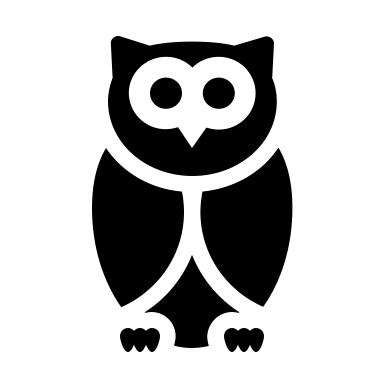 Viel Spaß!  Wenn Du Fragen hast, kannst du mich unter konstantina.soldatou@rhgym-hagen.de kontaktieren.Viele GrüßeK. SoldatouFreiwilliges Wortgitter:Mutig oder leichtsinnig?Im Wortgitter findest du vier Adjektive zum Thema ‚Mutprobe‘. Sie können senkrecht oder waagerecht und sowohl von links nach rechts als auch von rechts nach links angeordnet sein 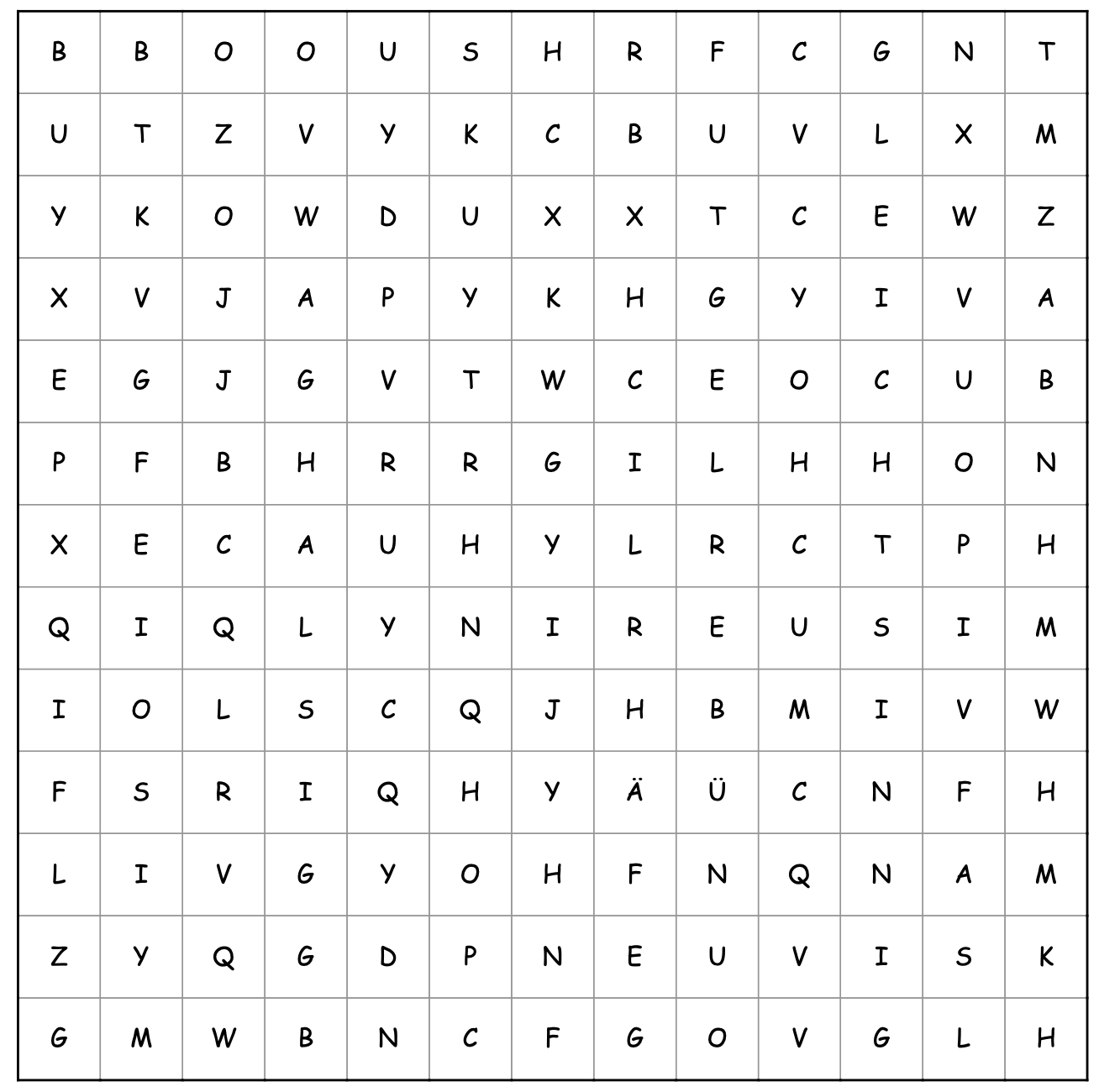 Kap.-Nr.Seiten-angabeÜberschriftHandlung (Was passiert in diesem Kapitel?)113-21Hannes‘ MutprobeHannes macht seine Mutprobe, um in die Krokodilerbande aufgenommen zu werden. Er klettert auf das Dach einer alten Ziegelei, stürzt jedoch ab und die Krokodilerbande lässt ihn im Stich. Nur Maria ruft die Feuerwehr an, die Hannes schließlich rettet.222-29……DatumInhaltSeite13.05.2020Die „Vorstadtkrokodile“ – Erste Ideen zum Roman318.05.2020Hannes‘ Mutprobe (1. Kapitel)4…Hannes‘ Tagebucheintrag (1. und 2. Kapitel)…